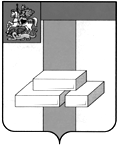 СОВЕТ ДЕПУТАТОВГОРОДСКОГО ОКРУГА ДОМОДЕДОВО МОСКОВСКОЙ ОБЛАСТИРЕШЕНИЕот  12.10.2021  № 1-4/1163О порядке проведения конкурсапо отбору кандидатур на должностьГлавы городского округа ДомодедовоМосковской области           В соответствии с Федеральным законом от 06.10.2003 № 131-ФЗ «Об общих принципах организации местного самоуправления в Российской Федерации», Уставом городского округа Домодедово Московской области,              СОВЕТ ДЕПУТАТОВ ГОРОДСКОГО ОКРУГА РЕШИЛ:Утвердить Положение о порядке проведения конкурса по отбору кандидатур на должность Главы городского округа Домодедово Московской области (прилагается).Решение Совета депутатов городского округа Домодедово Московской областиот 17.02.2017 № 1-4/769 «О порядке проведения конкурса по отбору кандидатур на должность Главы городского округа Домодедово Московской области» признать утратившим силу.Опубликовать настоящее решение в установленном порядке  и разместить наофициальном сайте городского округа Домодедово в информационно- телекоммуникационной сети «Интернет». Председатель Совета депутатов                                  Временно исполняющий полномочия             городского округа Домодедово                                   Главы городского округа Домодедово                             Л.П. Ковалевский                                                            М.И. Ведерникова                                       